Администрация Дзержинского района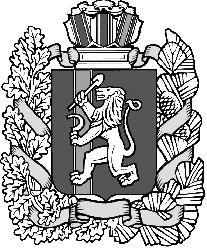 Красноярского краяПОСТАНОВЛЕНИЕс.Дзержинское29.03.2017										№ 141-пОб открытии лагерей с дневным пребываниемРассмотрев ходатайство управления образования администрации Дзержинского района, руководствуясь ст. 33, 35 Устава района, ПОСТАНОВЛЯЮ:1.Открыть в первый сезон лагеря с дневным пребыванием детей на базе следующих образовательных учреждений:- МБОУ Дзержинская СШ № 1 – с 01 июня по 5 июля 2017 года;- МБОУ Дзержинская СШ № 2 – с 02 по  30 июня 2017 года;- МБОУ Денисовская СШ – с  05  по 26 июня 2017 года;- МБОУ Курайская СШ - с 02  по 26 июня 2017 года;- МБОУ Шеломковская СШ – с 01 по 24 июня 2017 года;- МБОУ Александро-Ершинская СШ – с 01  по 26 июня 2017 года;- МБОУ Орловская СШ – с 01 по 24 июня 2017 года;- МБОУ Усольская СШ – с 01 по 24 июня 2017 года;- МБОУ Нижнетанайская СШ – с  01 по 24 июня 2017 года.2. Постановление вступает в силу со дня его подписания.Глава района								Д.Н. Ашаев